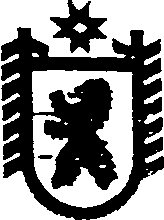 Республика КарелияАДМИНИСТРАЦИЯ ПОПОВПОРОЖСКОГО СЕЛЬСКОГО ПОСЕЛЕНИЯП О С Т А Н О В Л Е Н И Еот 7 ноября  2017 года № 48п. Попов Порог.О внесении  изменений и дополнений в Административный регламент предоставления администрацией Поповпорожского сельского поселения муниципальной услуги «Принятие документов, а также выдача разрешений о переводе или об отказе в переводе жилого помещения в нежилое или нежилого помещения в жилое помещение»С целью приведения нормативных правовых актов в соответствие с действующим законодательством администрация Поповпорожского сельского поселения постановляет:1. Внести изменения в Административный регламент предоставления администрацией Поповпорожского сельского поселения муниципальной услуги «Принятие документов, а также выдача разрешений о переводе или об отказе в переводе жилого помещения в нежилое или нежилого помещения в жилое помещение» (далее – Регламент), дополнив Регламент пунктом 2.11.7 следующего содержания:«2.11.7. Помещения, в которых предоставляется муниципальная услуга, должны быть приспособлены для обеспечения беспрепятственного доступа инвалидов к месту предоставления услуги либо возможно предоставление муниципальной услуги по месту жительства инвалида или в  дистанционном режиме».2. Обнародовать настоящее постановление путем размещения официального текста в информационно-телекоммуникационной сети «Интернет» на официальном сайте Сегежского муниципального района в разделе «Муниципальные                      образования - Поповпорожское сельское поселение» http://home.onego.ru/~segadmin/omsu_selo_popovporog.htm            ГлаваПоповпорожского сельского поселения			        	                  И.В. ХомяковРазослать: в дело, прокуратуру Сегежского района